Comité Intergubernamental sobre Propiedad Intelectual y Recursos Genéticos, Conocimientos Tradicionales y FolcloreTrigésima novena sesiónGinebra, 18 a 22 de marzo de 2019NOTA INFORMATIVA PARA LA MESA REDONDA DE LAS COMUNIDADES INDÍGENAS Y LOCALESDocumento preparado por la SecretaríaEn su séptima sesión, el Comité Intergubernamental sobre Propiedad Intelectual y Recursos Genéticos, Conocimientos Tradicionales y Folclore (en lo sucesivo, “el Comité”), acordó que “inmediatamente antes del inicio de sus sesiones, se organizará una mesa redonda que durará medio día y estará presidida por el representante de una comunidad indígena o local”. Desde entonces, en cada sesión del Comité convocada desde 2005 se han organizado esas mesas redondas.De conformidad con el mandato del CIG y de su programa de trabajo para el bienio 2018/2019, la trigésima novena sesión se centrará en los conocimientos tradicionales y las expresiones culturales tradicionales. El tema de la mesa redonda de esa sesión será: “Proyecto de artículos sobre la propiedad intelectual y los conocimientos tradicionales o las expresiones culturales tradicionales: perspectivas de los pueblos indígenas y las comunidades locales sobre la materia y el ámbito de aplicación”.En el Anexo figura el programa provisional de la mesa redonda de la trigésima novena sesión.[Sigue el Anexo]PROGRAMA PROVISIONAL DE LA MESA REDONDA[Fin de Anexo y del documento]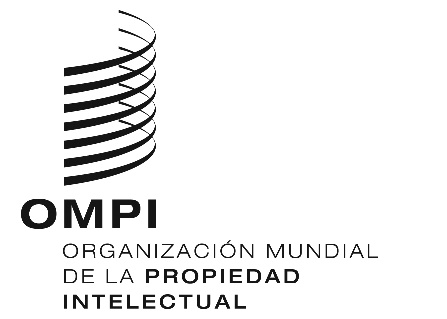 SWIPO/GRTKF/IC/39/INF/5WIPO/GRTKF/IC/39/INF/5WIPO/GRTKF/IC/39/INF/5ORIGINAL: InglésORIGINAL: InglésORIGINAL: Inglésfecha: 14 DE FEBRERO DE 2019fecha: 14 DE FEBRERO DE 2019fecha: 14 DE FEBRERO DE 2019Lunes 18 de marzo de 2018Lunes 18 de marzo de 201811.00AperturaAperturaPresidente: (pendiente de designación por el Foro de la OMPI de consulta con las comunidades indígenas)Presidente: (pendiente de designación por el Foro de la OMPI de consulta con las comunidades indígenas)11.00 – 11.15Sra. Jennifer Tauli Corpuz, miembro del pueblo Kankana-ey Igorot de la provincia de Montaña (Filipinas). Actualmente coordina el servicio de asistencia jurídica de la Fundación Tebtebba -  for Policy Research and Education.Sra. Jennifer Tauli Corpuz, miembro del pueblo Kankana-ey Igorot de la provincia de Montaña (Filipinas). Actualmente coordina el servicio de asistencia jurídica de la Fundación Tebtebba -  for Policy Research and Education.11.15 – 11.30Sra. Edith Bastidas, representante indígena del pueblo pasto, Resguardo Indígena de Ipiales (Colombia). Es abogada especializada en los derechos de los pueblos indígenas.Sra. Edith Bastidas, representante indígena del pueblo pasto, Resguardo Indígena de Ipiales (Colombia). Es abogada especializada en los derechos de los pueblos indígenas.11.30 – 11.45Sr. Áslat Holmberg, miembro del pueblo saami de Finlandia. Es vicepresidente del Consejo Saami, representante de la Organización Central Saami de Finlandia.Sr. Áslat Holmberg, miembro del pueblo saami de Finlandia. Es vicepresidente del Consejo Saami, representante de la Organización Central Saami de Finlandia.11.45 – 12.00Debate y clausura de la mesa redondaDebate y clausura de la mesa redonda